С О Д Е Р Ж А Н И ЕПостановления администрации Тейковского муниципального района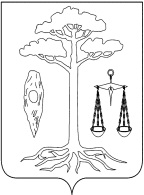 АДМИНИСТРАЦИЯ   ТЕЙКОВСКОГО МУНИЦИПАЛЬНОГО РАЙОНАИВАНОВСКОЙ ОБЛАСТИП О С Т А Н О В Л Е Н И Е от 15.02.2016 г. № 19 г. Тейково Об утверждении Положения о порядке сообщения муниципальными служащими администрации Тейковского муниципального района о возникновении личной заинтересованности при исполнении должностных обязанностей, которая приводит или может привести к конфликту интересовВ соответствии с Федеральным законом от 25.12.. № 273-ФЗ "О противодействии коррупции"(в действующей редакции), а также Указом Президента Российской Федерации от 22.12.2015г. № 650 «О порядке сообщения лицами, замещающими отдельные государственные должности Российской Федерации, должности Федеральной государственной службы, и иными лицами о возникновении личной заинтересованности при исполнении должностных обязанностей, которая приводит или может привести к конфликту интересов и о внесении изменений в некоторые акты Президента Российской Федерации», администрация Тейковского муниципального района ПОСТАНОВЛЯЕТ:Утвердить Положение о порядке сообщения муниципальными служащими администрации Тейковского муниципального района о возникновении личной заинтересованности при исполнении должностных обязанностей, которая приводит или может привести к конфликту интересов (Прилагается).Глава Тейковскогомуниципального района                                                            С.А. СеменоваПриложение к постановлениюадминистрации Тейковского муниципального района                                                                                                                        от 15.02.2016 г. № 19 ПОЛОЖЕНИЕ о порядке сообщения муниципальными служащими администрации Тейковского муниципального района о возникновении личной заинтересованности при исполнении должностных обязанностей, которая приводит или может привести к конфликту интересов1. Настоящим Положением определяется порядок сообщения муниципальными служащими администрации Тейковского муниципального района о возникновении личной заинтересованности при исполнении должностных обязанностей, которая приводит или может привести к конфликту интересов.2. Для целей настоящего Положения используются понятия "конфликт интересов" и "личная заинтересованность", установленные Федеральным законом от 25.12.2008 №273-ФЗ "О противодействии коррупции" (с последующими изменениями).3. Муниципальные служащие администрации Тейковского муниципального района, обязаны в соответствии с законодательством Российской Федерации о противодействии коррупции сообщать о возникновении личной заинтересованности при исполнении должностных обязанностей, которая приводит или может привести к конфликту интересов, а также принимать меры по предотвращению или урегулированию конфликта интересов.4. Непринятие муниципальным служащим, являющимся стороной конфликта интересов, мер по предотвращению или урегулированию конфликта интересов является правонарушением, влекущим увольнение муниципального служащего с муниципальной службы в соответствии с законодательством Российской Федерации.5. Муниципальный служащий обязан в письменной форме уведомить главу Тейковского муниципального района о возникшем конфликте интересов или о возможности его возникновения, не позднее рабочего дня, следующего за днем, когда ему стало об этом известно.6. Сообщение оформляется в письменной форме в виде уведомления о возникновении личной заинтересованности при исполнении должностных обязанностей, которая приводит или может привести к конфликту интересов (далее - уведомление).Уведомление подается на имя главы Тейковского муниципального района, в отдел муниципальной службы оргработы и контроля по форме согласно приложению №1 к настоящему Положению. К уведомлению прилагаются все имеющиеся в распоряжении муниципального служащего материалы, подтверждающие обстоятельства, доводы и факты, изложенные в уведомлении.7. Уведомление подлежит обязательной регистрации в день представления уведомления в Журнале регистрации уведомлений по форме согласно приложению №2 к настоящему Положению. Журнал уведомлений должен быть прошит, пронумерован и скреплен печатью администрации Тейковского муниципального района.Муниципальному служащему выдается копия уведомления с отметкой о его регистрации.8. В ходе предварительного рассмотрения уведомления отдел муниципальной службы оргработы и контроля администрации Тейковского муниципального района имеет право получать в установленном порядке от лица, направившего уведомление, пояснения по изложенным в них обстоятельствам и направлять в установленном порядке запросы в государственные органы, органы местного самоуправления и заинтересованные организации.9. По результатам предварительного рассмотрения уведомления, отделом муниципальной службы оргработы и контроля подготавливается мотивированное заключение. Уведомление, заключение и другие материалы, полученные в ходе предварительного рассмотрения уведомления, представляются главе Тейковского муниципального района в течение семи рабочих дней со дня поступления уведомления для рассмотрения вопроса о необходимости направления уведомления в комиссию по соблюдению требований к служебному поведению муниципальных служащих администрации Тейковского муниципального района и урегулированию конфликта интересов.В случае направления запросов, указанных в пункте 8 настоящего Положения, уведомление, заключение и другие материалы представляются главе Тейковского муниципального района в течение 45 дней со дня поступления уведомления. Указанный срок может быть продлен, но не более чем на 30 дней.10. Порядок рассмотрения уведомления комиссией по соблюдению требований к служебному поведению муниципальных служащих администрации Тейковского муниципального района и урегулированию конфликта интересов осуществляется в соответствии с Положением о комиссии по соблюдению требований к служебному поведению муниципальных служащих администрации Тейковского муниципального района и урегулированию конфликта интересов.11. Глава Тейковского муниципального района по результатам рассмотрения комиссией по соблюдению требований к служебному поведению муниципальных служащих администрации Тейковского муниципального района и урегулированию конфликта интересов     уведомления принимает одно из следующих решений:а) признать, что при исполнении должностных обязанностей муниципальным служащим, направившим уведомление, конфликт интересов отсутствует;б) признать, что при исполнении должностных обязанностей муниципальным служащим, направившим уведомление, личная заинтересованность приводит или может привести к конфликту интересов;в) признать, что муниципальным служащим, направившим уведомление, не соблюдались требования об урегулировании конфликта интересов.12. В случае принятия решения, предусмотренного подпунктом "б" пункта 11 настоящего Положения, в соответствии с законодательством Российской Федерации глава Тейковского муниципального района принимает меры или обеспечивает принятие мер по предотвращению или урегулированию конфликта интересов либо рекомендует муниципальному служащему, направившему уведомление, принять такие меры.Приложение №1к Положению о порядке сообщениямуниципальными служащимиадминистрации Тейковского муниципального района о возникновении личной заинтересованностипри исполнении должностныхобязанностей, которая приводитили может привестик конфликту интересов_______________________________    (отметка об ознакомлении)                                            Главе Тейковского муниципального района                                             __________________________________                                            от ____________________________                                            _______________________________                                             (Ф.И.О., замещаемая должность)                                            УВЕДОМЛЕНИЕ         о возникновении личной заинтересованности при исполнении                должностных обязанностей, которая приводит                 или может привести к конфликту интересов    Сообщаю о возникновении у меня личной заинтересованности при исполнении должностных обязанностей, которая приводит или может привести к конфликту интересов (нужное подчеркнуть).    Обстоятельства, являющиеся    основанием    возникновения    личнойзаинтересованности: ______________________________________________________________________________________________________________________________________________________________________________________________________    Должностные   обязанности, на исполнение которых влияет или может повлиять личная заинтересованность:________________________________ ____________________________________________________________________________________________________________________________________    Предлагаемые   меры по предотвращению или урегулированию конфликта интересов:________________________________________________ __________________________________________________________________    Намереваюсь (не намереваюсь)   лично  присутствовать  на  заседании комиссии  по соблюдению требований к служебному поведению муниципальных служащих администрации Тейковского муниципального района и урегулированию конфликта интересов (нужное подчеркнуть)."__"__________20__г.                          ______________ ____________________                                                                                                                                                                                                                                                          (Подпись лица, направившего уведомление                                                                                                                  с расшифровкой) Приложение №2к Положению о порядке сообщениямуниципальными служащимиадминистрации Тейковского муниципального района о возникновении личной заинтересованностипри исполнении должностныхобязанностей, которая приводитили может привести к конфликту интересовЖУРНАЛрегистрации уведомлений о возникновении личнойзаинтересованности при исполнении должностных обязанностей,которая приводит или может привести к конфликту интересовДля заметокПостановление администрации Тейковского муниципального района от 15.02.2016 г. № 19 Об утверждении Положения о порядке сообщения муниципальными служащими администрации Тейковского муниципального района о возникновении личной заинтересованности при исполнении должностных обязанностей, которая приводит или может привести к конфликту интересов.N п/пФамилия, имя, отчество, должность муниципального служащего, направившего уведомлениеСодержание уведомленияФамилия, имя, отчество, должность и подпись лица, принявшего уведомлениеДата регистрации уведомленияДата направления уведомления главе Тейковского муниципального района с указанием фамилии, имени, отчества лица, направившего уведомление, его подпись123456